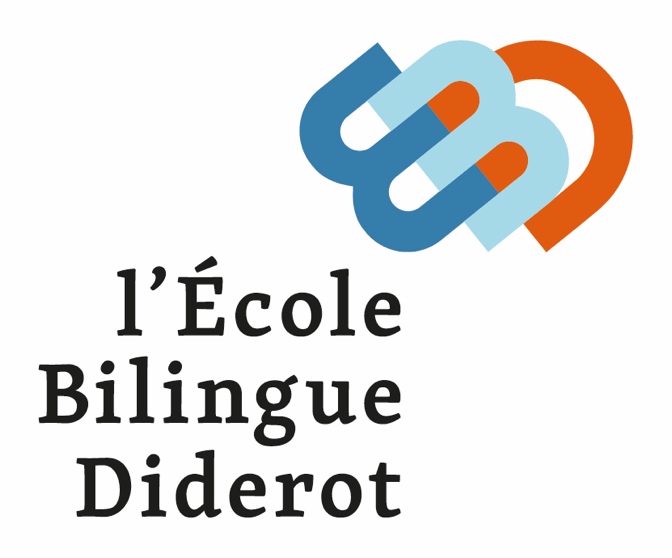 LECTURES D’ETE SIXIEME BILINGUE 2023-2024En FrançaisL’île au trésor de Robert Louis StevensonLes métamorphoses d’OvideL’Odyssée d’HomèreEn Anglais6eme Class Reading Book: Term 1- to purchase for lessonsKatherine Rundell, ‘Rooftoppers’ (Simon and Shuster)6eme Required Summer ReadingAvailable at https://www.penguinreaders.co.uk (or Amazon)Penguin Readers are ‘the best contemporary fiction, essential non-fiction and popular classics written for learners of English as a foreign language.’Burhana Islam, ‘Amazing Muslims Who Changed the World’RJ Palacio, ‘Wonder’**If you read English fluently, read the full version of ‘Wonder’ (Corgi)LECTURES OPTIONNELLES SIXIEME BILINGUE 2023-2024En Français Romans de moins de 100 pagesLe secret du dernier poilu de Catherine CuencaMon père soldat de 14-18 de Christophe MalavoyLa véritable histoire de Marcel soldat de la 1ère guerre mondiale de Pascale BouchiéL’école perdue de Tahar Ben JellounRomans de 100 à 200 pagesAdam et Thomas de Aaron AppelfeldLe secret du templier de Brigitte Heller-ArfouillèreDans les pas de Toutankhamon de Philippe NessmannPassager clandestin de Michael ForemanL’épée de Charlemagne de Margot BruyèreMauvais garçon de Michael MorpurgoVictoria rêve de Timothée de FombelleBlanche de Castille, future reine de France, 1199-1200, de Catherine de LasaRobin des Bois, de Michael MorpurgoJeanne d’Arc de Robert MerleLes pilleurs d’église de Sophie HumannLe pain de la liberté d’Ella BalaertLe chemin des collines de Jean-Claude NoguèsL’histoire d’Aman de Michael Morpurgo  Romans de plus de 200 pagesPeter et le voleur d’ombres de Dave Barry et Ridley PearsonUn parfum de complot de Sophie de MullenheimL’éléphant blanc de Charlemagne de Michel LaporteSophie et la princesse des loups de Cathryn ConstableL’invention de Hugo Cabret de Brian SelznickLe mystérieux cercle Bénédict de Trenton Lee StewartLa véritable histoire de Noël de Marko LeinoLe mystère de Lucy Lost de Michael MorpurgoLa danseuse et le roi d’Anne-Marie PolGeorges et le Big Bang de Lucy et Stephen HawkingLe secret de Moonacre d’Elizabeth GoudgeTobie Lolness 1 et Tobie Lolness 2 de Timothée de FombellClassiquesLes œuvres de Jules VerneLes chroniques de Narnia (7 volumes) de C.S LewisLes trois mousquetaires d’Alexandre DumasLégendesAchille le guerrier d’Hélène MontardreZeus le roi des dieux d’Hélène MontardreHercule de Robert MerleSériesLes Demoiselles chéries Sophie de MullenheimLes Demoiselles de l’Empire de Gwenaële BarussaudLes Sœurs Espérance de Sophie de MullenheimLes Messagers de l’Alliance 5: Prodiges en Galilée et 6: la porte du Royaume de Jean-Michel ToucheLes messagers du temps d’Evelyne Brisou-PellenEn AnglaisRead a children’s classic novel. Full PDF available at: https://drive.google.com/folderview?id=10RA4792DLeSvbRGjZtHPK SVlMI2EbhIQRoald Dahl, ‘Charlie and the Chocolate Factory’ Eleanor Porter, ‘Pollyanna’Rudyard Kipling, ‘The Jungle Book’Check in with current events over the summer at https://www.bbc.co.uk/learningenglish/Explore this part of the BBC website for a variety of content. Or go to https://www.bbc.co.uk/newsroundLearn a poem by heart at https://www.poetrybyheart.org.uk/